吉林省教育厅文件吉教科〔2023〕24 号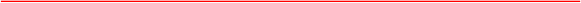 关于公布 2023 年度吉林省高校优秀青年科研 创新人才储备库入选名单的通知各高等学校：为深入贯彻落实党的二十大关于教育、科技、人才工作的战略部署，按照省教育厅《关于印发<吉林省高校优秀青年科研创 新人才储备库建设实施方案>的通知》要求，经高校推荐、通讯 评审，决定徐晓薇等 305 人入选 2023 年度吉林省高校优秀科技 创新人才储备库；董树彬等 192 人入选 2023 年度吉林省高校优 秀人文社科人才储备库；邹晓新等 33 人入选 2023 年度吉林省高 校优秀产学研协同创新人才储备库；姜玮等 46 人入选 2023 年度 吉林省高校优秀科研管理人才储备库。现将有关名单予以公布。希望入选吉林省高校优秀青年科研创新人才储备库人员以此为新起点，以服务振兴发展为己任，踔厉奋发、砥砺前行、永 攀科研高峰，不断创造新业绩。希望各有关高校持续关注入库人 员的成长，在教学科研上予以关心关爱，在科研和人才项目评审 上予以支持倾斜，为青年科研创新人才脱颖而出创造良好环境和条件，为教育强省建设和吉林全面振兴提供有力人才支撑。附件：2023 年度吉林省高校优秀青年科研创新人才储备库名单（分发）吉林省教育厅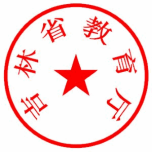 2023 年 9 月 26 日0 2 0吉林省教育厅办公室2023 年 9 月 26  日印发